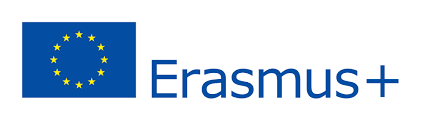 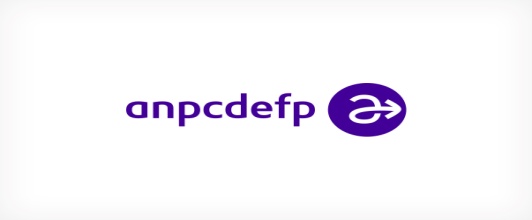 Portugáliai szakmai gyakorlaton résztvevő diákok névsora (I. Ciklus)2019. április 21 -2019. május 12Korond, 2018. november 30.ERASMUS+ Pályázat, 2018-1-RO01-KA102-047359 sz.Ssz.NévOsztályBalázs AnnamáriaX.ANagy NóraX.ASiklódi Attila- JózsefX.ASimó IstvánX.ASimó TimeaX.ASzász Mihály- NorbertX.ATófalvi SzabolcsX.AVajda TimeaX.ABalázs RolandXI.ADeák SzílviaXI.ADuka ÁrpádXI.AKálmán ErzsébetXI.ASzabó SzilárdXI.ATódor JózsefXI.A